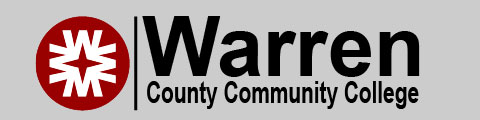 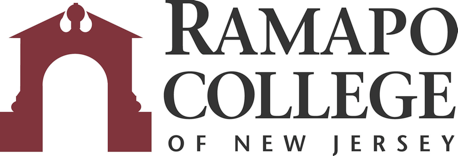 A.A. Liberal Studies:  B.A. Political Science *Course can be chosen from an approved list-- At least 4 Political Science Electives must be at the 300/400 Level -- First Year-WCCCFirst Year-WCCCFirst Year-WCCCFirst Year-WCCCFirst Year-WCCCFirst Year-WCCCFall SemesterHRSSpring SemesterHRSENG 140: English Composition I 3ENG 141: English Composition II 3HIS 101/113: Western Civilization I/American History I 3HIS 102/114: Western Civilization II/American History II3COM 143/105: Speech/Interpersonal Communication3ECO 188: Macroeconomics 3Math/Science/Technology Elective3FOR 100: Foreign Language I  3POL 101: Intro to American Government 3SCI 100: Laboratory Science Elective  4Total:15Total: 16Second Year-WCCCSecond Year-WCCCSecond Year-WCCCSecond Year-WCCCSecond Year-WCCCSecond Year-WCCCFall SemesterHRSSpring SemesterHRSFOR 100: Foreign Language II3Math/Science/Technology Elective3HUM 100: Humanities Elective 3DIV 100: Diversity Elective   3POL 201: International Relations  3Liberal Arts Elective   3Social Science Elective 3Liberal Arts Elective    3Math/Science/Technology Elective 3FREE 100: Free Elective 3Total:15Total: 16Third Year-RCNJThird Year-RCNJThird Year-RCNJThird Year-RCNJThird Year-RCNJThird Year-RCNJFall SemesterHRSSpring SemesterHRSPOLI 223: American Government 4Study Abroad/Elective4POLI 205: Modern Comparative Politics4Study Abroad/Elective4POLI 206: Political Theory 4Study Abroad/Elective4LANG 201: Intermediate Language I 4Study Abroad/Elective 4Total: 16Total:16Fourth Year-RCNJFourth Year-RCNJFourth Year-RCNJFourth Year-RCNJFourth Year-RCNJFourth Year-RCNJFall SemesterHRSSpring SemesterHRSPOLI 316: Political Science Methodology4POLI 405: Political Science Seminar 4Political Science Elective4Political Science Elective4Political Science Elective4Political Science Elective4Political Science Elective4Political Science Elective4Total: 16Total:16